ФЕДЕРАЛЬНОЕ ГОСУДАРСТВЕННОЕ АВТОНОМНОЕ УЧРЕЖДЕНИЕДОПОЛНИТЕЛЬНОГО ПРОФЕССИОНАЛЬНОГО ОБРАЗОВАНИЯ«СЕВЕРО – КАВКАЗСКИЙ УЧЕБНО -ТРЕНИРОВОЧНЫЙ ЦЕНТР ГРАЖДАНСКОЙ АВИАЦИИ»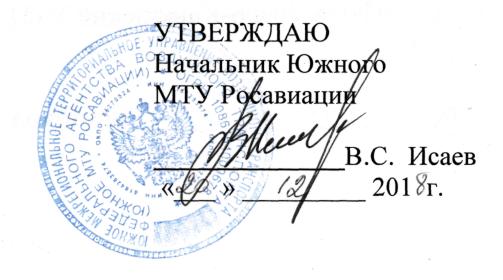 ДОПОЛНИТЕЛЬНАЯ ПРОФЕССИОНАЛЬНАЯПРОГРАММА ПОВЫШЕНИЯ КВАЛИФИКАЦИИ «ПЕРИОДИЧЕСКАЯ ПОДГОТОВКА ЧЛЕНОВ ЛЁТНЫХЭКИПАЖЕЙ ВС ЯК-42 (ЯК-42Д) ПРИ ИСПОЛЬЗОВАНИИТРЕНАЖЕРА КТС  ЯК-42»г. Ростов - на -  Дону.2018 г.ТЕМАТИКА НАЗЕМНОЙ ПЕРИОДИЧЕСКОЙ ПОДГОТОВКИчленов летных экипажей на тренажере КТС ЯК-42Содержание программы периодической наземной подготовки членов экипажа на тренажере КТС ЯК-42Примечание: в итоговых данных в числителе указано время наземной подготовки, в знаменателе – время тренировки на тренажере.№п/п        период.           дниЗадачи, время12 месяцев12 месяцев12 месяцев12 месяцев№п/п        период.           дниЗадачи, время1-6 м м-ц1-6 м м-ц7-12  м-ц7-12  м-ц№п/п        период.           дниЗадачи, времядень 1день 2день 1день 21.Задача № 102.20 час.++2.Задача № 22.00 час++3. Задача № 30.40 час++4.Задача № 40.40 час++5.Задача № 50.40 час++6.Задача № 601.00 час++7. Задача № 70.40 час++СОДЕРЖАНИЕ.ПОЛЕТЫПОЛЕТЫВремя час.мин.СОДЕРЖАНИЕ.Количествозаходов КоличествоПосадок.Время час.мин.Задача 1. Тренировка членов экипажа по выполнению нормальных процедур выполнения полетов и к действиям в аварийных ситуациях в полете:11602.40Упражнение 1. Наземная подготовка.0.20Упражнение 2. Тренажерная подготовка. - Подготовка рабочих мест в кабине, самолетных систем к полету. Работа с контрольным листом, картой контрольной проверки. Запуск ВСУ, двигателей Д-36. В процессе взлета отказ двигателя после скорости V1. Продолженный взлет. Заход на посадку по КГС в директорном режиме. Уход на второй круг с ВПР из-за отсутствия видимости на ВПП.- Полеты по прямоугольному маршруту. Отказ основного и резервного управления стабилизатора на различных этапах полета. Самопроизвольная перекладка стабилизатора на пикирование (кабрирование) в полете на один дискрет. Самопроизвольная перекладка стабилизатора на взлете на угол -12°. Заход на посадку без механизации крыла (предкр20°/закр. 0°;  предкр0°/закр. 0°).- Полет в зону. Отказ одного, двух, трех  генераторов. Экстренное снижение. Автоматический запуск ВСУ в полете.- Полеты по прямоугольному маршруту с отказом двигателя по причинам: пожар, помпаж, опасная вибрация, перегрев, стружка, минимальное давление масла и др. (до V1, болееV1) на взлете и на различных этапах полета. Посадка с одним, двумя отказавшими двигателями Д-36.Упражнение 3.  Проверочные полеты.112314261212102.200.200.300.300.400.20Задача 2. Тренировка на КТС ЯК-42по отказам всех систем, не относящихся к аварийной ситуации:9602.20Упражнение 1. Наземная подготовка.0.20Упражнение 2. Тренажерная подготовка.Полеты по прямоугольному маршруту. Отработка последовательности действий экипажа при отказе пилотажных приборов,  КУРС-МП-70, авиагоризонтов в различном сочетании. Отказ статики, динамики на взлете.Отказ гидросистем, отказ механического выпуска шасси.Отказ в полете автоматической системы посадки, заход по ОСП.Упражнение 3.  Проверочные полеты97265102.0001.400.20Задача 3. Тренировка на КТС ЯК-42 по выполнению полетов в условиях  сдвига ветра.3201.00Упражнение 1. Наземная подготовка.0.20Упражнение 2. Тренажерная подготовка.Взлёт в условиях сдвига ветра (изменение направления ветра на попутный после достижения скорости V2).Заход на посадку в условиях сдвига ветра при минимуме для посадки.Упражнение 3.  Проверочные полеты3212110.400.300.10Задача 4. . Тренировка на КТС ЯК-42 по выполнению маневров и действию при срабатывании систем предупреждения о близости земли:3201.00Упражнение 1. Наземная подготовка.0.20Упражнение 2.  Тренажерная подготовка.Полеты по прямоугольному маршруту.Снижение, заход на посадку. Срабатывание сигнализации на любом из участков полета, от начала снижения до ВПР. Повторный заход по ОСП.Упражнение 3.  Проверочные полеты3212110.400.300.10Задача 5. Тренировка членов экипажа по выводу самолета из сложного пространственного положения, предсрывных режимов, режима сваливания.2201.00Упражнение 1. Наземная подготовка.0.20Упражнение 2. Тренажерная подготовка.Полет в зону. Набор высоты 3000 м  с использованием САУ-42.  Полет на минимальной скорости и скорости сваливания в зависимости от высоты  полета и массы самолета при различной конфигурации крыла. Вывод самолета из режима сваливания. Упражнение 3.  Проверочные полеты.2112110.400.300.10Задача 6. Тренировка по сценарию обстановки  реального полета по маршруту.2201.20Упражнение 1. Наземная подготовка.,0.20Упражнение 2. Тренажерная подготовка.Полет по маршруту с использованием ЦВМ-20М , САУ-42 с посадкой на запасном аэродроме по КТС в автоматическом режиме. При полете в горизонтальном полете по трассе вводится отказ, не приводящий к прекращению полета. Экипаж выполняет действия по устранению отказа и продолжает выполнять полет в пункт назначения.Упражнение 3.  Проверочные полеты. 21121101.000.400.20ЗАДАЧА № 7. «Оценка управления ресурсами кабины экипажа на КТС ЯК-42»2201.00Упражнение 1. Наземная подготовка0.20Упражнение 2. Тренажерная подготовка Полет в зону для отработки взаимодействия членов экипажа в аварийных ситуациях в полете. Инструктор вводит отказы систем и оборудования ВС и анализирует правильность и своевременность действий экипажа и поведения пилотов в нештатных ситуациях, оптимизации взаимодействия, связанных и направленных на координацию взаимодействия в экипаже.Упражнение 3.  Проверочные полеты. 2112110.400.300.10    Итого322202.2008.00